REQUERIMENTO Nº 284/2018Requer Voto de Pesar pelo falecimento de OSWALDO GRACIANO, ocorrido recentemente. Senhor Presidente, Nos termos do Art. 102, Inciso IV, do Regimento Interno desta Casa de Leis, requeiro a Vossa Excelência que se digne a registrar nos Anais desta Casa de Leis voto de profundo pesar pelo falecimento de OSWALDO GRACIANO, ocorrido no dia 23 de fevereiro de 2018.Requeiro, ainda, que esta manifestação seja dada ciência aos seus familiares, encaminhando cópia do presente à Rua Clóvis Bevilacqua, número 159 no bairro Parque Residencial Frezzarin, neste município.  Justificativa:O senhor Oswaldo contava com 83 anos de idade, natural de BANDEIRANTES – PR, deixa os filhos: Geraldo, Paulo, Elisete, Marcelo, Maria Gorete, Maria Janete, Maria Valdete e Maria do Carmo.Querido pelos familiares e amigos, seu passamento causou grande consternação e saudade; todavia, sua memória há de ser cultuada por todos os que o amaram.Que Deus esteja presente nesse momento de separação e dor, para lhes dar força e consolo.É, pois, este Voto, através da Câmara de Vereadores, em homenagem póstuma e em sinal de solidariedade.Palácio 15 de Junho - Plenário “Dr.Tancredo Neves”, 26 de fevereiro de 2018. Antonio Carlos RibeiroCarlão Motorista-vereador-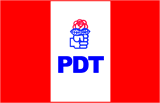 